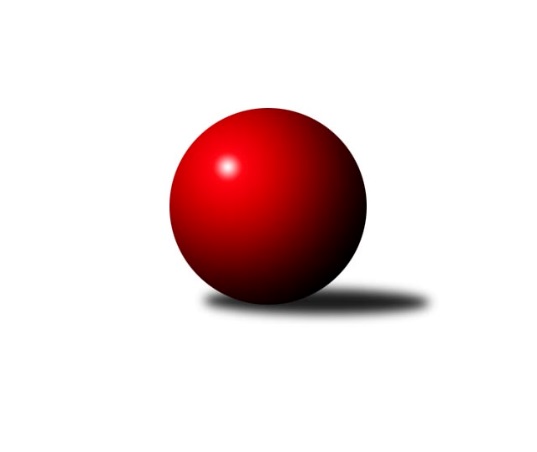 Č.15Ročník 2021/2022	15.1.2022Nejlepšího výkonu v tomto kole: 3337 dosáhlo družstvo: SK Baník Ratíškovice AJihomoravská divize 2021/2022Výsledky 15. kolaSouhrnný přehled výsledků:SK Baník Ratíškovice B	- TJ Sokol Mistřín B	3:5	3180:3206	13.5:10.5	14.1.KK Blansko B	- SKK Dubňany B	7:1	3233:3052	15.0:9.0	14.1.KC Zlín B	- KK Jiskra Čejkovice	5:3	3309:3184	13.0:11.0	14.1.TJ Sokol Luhačovice	- SK Baník Ratíškovice A	1:7	3266:3337	12.0:12.0	14.1.KK Slovan Rosice B	- TJ Bojkovice Krons	5:3	3252:3205	13.0:11.0	14.1.TJ Jiskra Otrokovice	- KK Vyškov C	4:4	3262:3310	9.5:14.5	15.1.KK Vyškov B	- KK Réna Ivančice 	6:2	3181:3009	15.0:9.0	15.1.Tabulka družstev:	1.	KK Vyškov B	15	13	0	2	90.0 : 30.0 	229.5 : 130.5 	 3238	26	2.	TJ Sokol Luhačovice	15	13	0	2	86.5 : 33.5 	219.0 : 141.0 	 3089	26	3.	KK Vyškov C	15	10	1	4	68.5 : 51.5 	189.5 : 170.5 	 3067	21	4.	SK Baník Ratíškovice A	15	10	0	5	68.0 : 52.0 	182.5 : 177.5 	 3076	20	5.	TJ Bojkovice Krons	15	10	0	5	67.0 : 53.0 	190.0 : 170.0 	 2991	20	6.	KK Jiskra Čejkovice	15	8	1	6	63.0 : 57.0 	188.0 : 172.0 	 3095	17	7.	KC Zlín B	15	7	0	8	66.0 : 54.0 	183.5 : 176.5 	 3060	14	8.	SK Baník Ratíškovice B	15	7	0	8	56.0 : 64.0 	171.0 : 189.0 	 3097	14	9.	TJ Jiskra Otrokovice	15	5	2	8	52.0 : 68.0 	167.5 : 192.5 	 2989	12	10.	TJ Sokol Mistřín B	15	5	2	8	48.0 : 72.0 	170.5 : 189.5 	 3135	12	11.	KK Slovan Rosice B	15	5	1	9	51.0 : 69.0 	170.5 : 189.5 	 3000	11	12.	KK Blansko B	15	4	0	11	46.5 : 73.5 	155.5 : 204.5 	 2996	8	13.	SKK Dubňany B	15	2	1	12	37.0 : 83.0 	146.5 : 213.5 	 3030	5*	14.	KK Réna Ivančice	15	2	0	13	40.5 : 79.5 	156.5 : 203.5 	 3047	4  * Družstvu SKK Dubňany B budou v konečné tabulce odečteny 2 body
Podrobné výsledky kola:	 SK Baník Ratíškovice B	3180	3:5	3206	TJ Sokol Mistřín B	Pavel Slavík	114 	 157 	 136 	124	531 	 2:2 	 563 	 135	151 	 131	146	Milan Peťovský	Radovan Kadlec	147 	 129 	 132 	123	531 	 3.5:0.5 	 507 	 130	123 	 132	122	Petr Málek	Jarmila Bábíčková	134 	 129 	 139 	124	526 	 0.5:3.5 	 536 	 138	130 	 139	129	Petr Valášek	Luděk Vacenovský	145 	 124 	 117 	146	532 	 3:1 	 528 	 141	121 	 126	140	Michaela Varmužová	Josef Něnička	141 	 149 	 135 	134	559 	 4:0 	 504 	 140	120 	 122	122	Zbyněk Bábíček	Marie Kobylková	135 	 117 	 113 	136	501 	 0.5:3.5 	 568 	 135	140 	 148	145	Radek Horákrozhodčí: Václav KoplíkNejlepší výkon utkání: 568 - Radek Horák	 KK Blansko B	3233	7:1	3052	SKK Dubňany B	Ladislav Musil	133 	 123 	 126 	141	523 	 1:3 	 515 	 140	126 	 130	119	Zdeněk Kratochvíla	Josef Kotlán	122 	 130 	 121 	139	512 	 2:2 	 505 	 132	126 	 125	122	Pavel Antoš	Jiří Zapletal	137 	 149 	 130 	110	526 	 3:1 	 507 	 133	139 	 123	112	Aleš Jurkovič	Karel Kolařík	146 	 139 	 138 	117	540 	 2:2 	 539 	 150	126 	 136	127	Ladislav Teplík	Ladislav Novotný	148 	 140 	 134 	141	563 	 4:0 	 461 	 111	118 	 115	117	František Fialka	Miroslav Flek	150 	 110 	 154 	155	569 	 3:1 	 525 	 127	137 	 126	135	Martin Mačákrozhodčí: Jan ŠmerdaNejlepší výkon utkání: 569 - Miroslav Flek	 KC Zlín B	3309	5:3	3184	KK Jiskra Čejkovice	Pavel Kubálek	160 	 162 	 127 	153	602 	 3:1 	 577 	 148	149 	 152	128	Tomáš Stávek	Petr Vrzalík *1	130 	 108 	 136 	130	504 	 0:4 	 549 	 131	129 	 145	144	Martin Komosný	Miroslav Polášek	110 	 132 	 133 	141	516 	 2:2 	 523 	 127	146 	 132	118	Zdeněk Škrobák	Martin Polepil	152 	 136 	 135 	150	573 	 2:2 	 537 	 135	143 	 145	114	Jaroslav Bařina	Zdeněk Bachňák	131 	 133 	 140 	154	558 	 2:2 	 560 	 141	129 	 141	149	Vít Svoboda	Petr Polepil	136 	 148 	 135 	137	556 	 4:0 	 438 	 109	118 	 110	101	Hana Majzlíkovározhodčí: Zdeněk Bachňákstřídání: *1 od 54. hodu Filip VrzalaNejlepší výkon utkání: 602 - Pavel Kubálek	 TJ Sokol Luhačovice	3266	1:7	3337	SK Baník Ratíškovice A	Vratislav Kunc	125 	 139 	 151 	142	557 	 2:2 	 576 	 151	135 	 145	145	Tomáš Koplík ml.	Karel Máčalík	121 	 129 	 130 	123	503 	 1:3 	 556 	 118	143 	 153	142	Dominik Schüller	Miroslav Hvozdenský	133 	 136 	 115 	143	527 	 2:2 	 552 	 123	169 	 128	132	Kristýna Košuličová	Jiří Konečný	145 	 149 	 138 	138	570 	 2:2 	 590 	 134	167 	 124	165	Viktor Výleta	Tomáš Molek	136 	 137 	 138 	140	551 	 4:0 	 479 	 108	130 	 108	133	Eliška Fialová	Jiří Martinů	135 	 148 	 140 	135	558 	 1:3 	 584 	 139	155 	 134	156	Jaroslav Šerákrozhodčí: Zdenka SvobodováNejlepší výkon utkání: 590 - Viktor Výleta	 KK Slovan Rosice B	3252	5:3	3205	TJ Bojkovice Krons	Jaroslav Smrž	133 	 118 	 127 	129	507 	 1:3 	 556 	 142	143 	 157	114	Jakub Pekárek	Ľubomír Kalakaj	128 	 122 	 123 	150	523 	 0:4 	 563 	 130	133 	 149	151	Jan Lahuta	Miroslav Ptáček	141 	 133 	 144 	150	568 	 4:0 	 498 	 126	113 	 135	124	Martin Hradský *1	Karel Plaga *2	132 	 124 	 119 	143	518 	 1:3 	 550 	 133	140 	 135	142	Adam Kalina	Michal Klvaňa	144 	 136 	 156 	134	570 	 4:0 	 506 	 129	131 	 132	114	Lenka Menšíková	Petr Špatný	136 	 144 	 137 	149	566 	 3:1 	 532 	 127	138 	 143	124	Petr Bařinkarozhodčí: Vedoucí družstvastřídání: *1 od 60. hodu Jakub Lahuta, *2 od 1. hodu Magda WinterováNejlepší výkon utkání: 570 - Michal Klvaňa	 TJ Jiskra Otrokovice	3262	4:4	3310	KK Vyškov C	Petr Jonášek	139 	 140 	 132 	138	549 	 1:3 	 543 	 145	118 	 135	145	Tomáš Jelínek	Jakub Süsz	135 	 135 	 156 	171	597 	 2:2 	 549 	 139	138 	 132	140	Petr Večerka	Jakub Sabák	125 	 133 	 115 	106	479 	 0:4 	 601 	 140	139 	 169	153	Pavel Zaremba	Eliška Novotná	122 	 127 	 122 	141	512 	 2.5:1.5 	 513 	 115	127 	 117	154	Milana Alánová	Michael Divílek ml.	143 	 139 	 136 	140	558 	 2:2 	 548 	 148	134 	 155	111	Břetislav Láník	Jiří Gach	182 	 122 	 143 	120	567 	 2:2 	 556 	 135	129 	 142	150	Petr Matuškarozhodčí: Michael Divílek st.Nejlepší výkon utkání: 601 - Pavel Zaremba	 KK Vyškov B	3181	6:2	3009	KK Réna Ivančice 	Jana Kovářová	115 	 133 	 128 	136	512 	 3:1 	 503 	 107	145 	 116	135	Eduard Kremláček	Tomáš Vejmola	119 	 151 	 143 	139	552 	 3:1 	 482 	 129	120 	 123	110	Miroslav Nemrava	Pavel Vymazal	131 	 116 	 154 	144	545 	 4:0 	 450 	 118	114 	 110	108	Karel Šustek	Eduard Varga	152 	 137 	 135 	138	562 	 2:2 	 533 	 122	140 	 144	127	Jaroslav Mošať	Tomáš Procházka	117 	 130 	 127 	134	508 	 1:3 	 525 	 126	133 	 133	133	Luděk Kolář	Kamil Bednář	136 	 127 	 121 	118	502 	 2:2 	 516 	 129	123 	 130	134	Tomáš Buršíkrozhodčí: Kamil BednářNejlepší výkon utkání: 562 - Eduard VargaPořadí jednotlivců:	jméno hráče	družstvo	celkem	plné	dorážka	chyby	poměr kuž.	Maximum	1.	Jakub Pekárek 	TJ Bojkovice Krons	577.19	372.7	204.4	2.1	7/8	(616)	2.	Tomáš Procházka 	KK Vyškov B	576.23	375.2	201.1	1.8	6/7	(623)	3.	Tomáš Molek 	TJ Sokol Luhačovice	572.45	374.9	197.5	2.5	6/7	(614)	4.	Vratislav Kunc 	TJ Sokol Luhačovice	572.40	384.4	188.0	4.7	6/7	(592.8)	5.	Pavel Vymazal 	KK Vyškov B	569.02	376.6	192.4	3.3	7/7	(614)	6.	Michael Divílek  ml.	TJ Jiskra Otrokovice	567.19	369.7	197.5	3.1	6/8	(609.6)	7.	Tomáš Stávek 	KK Jiskra Čejkovice	564.11	375.5	188.6	3.5	9/9	(618)	8.	Petr Polepil 	KC Zlín B	559.37	368.4	190.9	4.0	8/8	(595)	9.	Viktor Výleta 	SK Baník Ratíškovice A	556.83	372.1	184.8	3.8	7/8	(608)	10.	Josef Něnička 	SK Baník Ratíškovice B	554.25	370.9	183.4	4.0	6/6	(582)	11.	Miroslav Hvozdenský 	TJ Sokol Luhačovice	553.39	368.4	185.0	5.9	7/7	(598)	12.	Jiří Trávníček 	KK Vyškov B	551.42	366.8	184.7	3.7	7/7	(575)	13.	Tomáš Buršík 	KK Réna Ivančice 	551.29	371.6	179.7	4.1	8/8	(579)	14.	Tomáš Koplík  ml.	SK Baník Ratíškovice A	548.71	366.7	182.0	5.3	8/8	(588)	15.	Dominik Schüller 	SK Baník Ratíškovice A	547.67	365.5	182.1	5.6	8/8	(590)	16.	Jan Lahuta 	TJ Bojkovice Krons	547.15	368.3	178.8	5.4	8/8	(600)	17.	Tomáš Mráka 	SK Baník Ratíškovice B	545.35	359.9	185.5	4.1	4/6	(573)	18.	Tomáš Vejmola 	KK Vyškov B	545.00	367.3	177.7	4.3	5/7	(566)	19.	Ludvík Vaněk 	KK Jiskra Čejkovice	544.38	368.9	175.5	5.2	8/9	(577.2)	20.	Radovan Kadlec 	SK Baník Ratíškovice B	543.42	365.7	177.7	6.4	6/6	(573)	21.	Jan Večerka 	KK Vyškov B	543.05	364.2	178.8	5.2	6/7	(576)	22.	Zbyněk Bábíček 	TJ Sokol Mistřín B	542.87	365.1	177.8	3.8	7/7	(580)	23.	Jaroslav Mošať 	KK Réna Ivančice 	541.80	362.5	179.3	4.2	8/8	(568)	24.	Miroslav Flek 	KK Blansko B	541.69	365.6	176.1	6.2	8/8	(575)	25.	Ladislav Novotný 	KK Blansko B	540.91	361.1	179.8	3.9	8/8	(603)	26.	Vít Svoboda 	KK Jiskra Čejkovice	540.51	364.7	175.8	4.3	9/9	(599)	27.	Pavel Zaremba 	KK Vyškov C	540.38	365.7	174.7	5.4	9/9	(601)	28.	Tereza Divílková 	TJ Jiskra Otrokovice	540.10	363.0	177.1	3.9	8/8	(589)	29.	Robert Mondřík 	KK Vyškov B	539.81	370.2	169.6	6.7	7/7	(572)	30.	Petr Bařinka 	TJ Bojkovice Krons	538.98	364.7	174.3	5.6	8/8	(585.6)	31.	Petr Valášek 	TJ Sokol Mistřín B	538.39	363.3	175.0	6.3	7/7	(590)	32.	Jiří Konečný 	TJ Sokol Luhačovice	537.80	366.0	171.8	5.3	7/7	(570)	33.	Břetislav Láník 	KK Vyškov C	537.03	366.6	170.4	6.5	8/9	(566)	34.	Jakub Cizler 	TJ Sokol Mistřín B	536.87	366.7	170.2	5.3	6/7	(576)	35.	Michal Klvaňa 	KK Slovan Rosice B	536.69	362.0	174.7	6.0	7/8	(600)	36.	Libor Slezák 	TJ Sokol Luhačovice	536.60	366.4	170.2	5.5	5/7	(552)	37.	Milan Peťovský 	TJ Sokol Mistřín B	536.10	359.9	176.2	6.1	5/7	(583)	38.	Jaroslav Šerák 	SK Baník Ratíškovice A	535.97	363.6	172.4	6.0	8/8	(606)	39.	Zdeněk Bachňák 	KC Zlín B	535.93	364.9	171.0	7.9	7/8	(561)	40.	Filip Vrzala 	KC Zlín B	535.70	363.2	172.5	6.0	8/8	(576)	41.	Petr Matuška 	KK Vyškov C	533.24	351.8	181.4	5.2	6/9	(556)	42.	Stanislav Herka 	SKK Dubňany B	532.97	362.7	170.3	10.3	6/8	(575)	43.	Kamil Bednář 	KK Vyškov B	532.72	363.1	169.6	5.4	5/7	(598)	44.	Jiří Zapletal 	KK Blansko B	532.64	358.8	173.8	6.8	7/8	(562)	45.	Zdeněk Kratochvíla 	SKK Dubňany B	531.88	363.0	168.9	6.1	8/8	(556)	46.	Tomáš Jelínek 	KK Vyškov C	531.86	356.5	175.3	8.7	6/9	(557)	47.	Radek Horák 	TJ Sokol Mistřín B	531.59	363.1	168.5	5.7	6/7	(576)	48.	Miloslav Krejčí 	KK Vyškov C	531.30	360.1	171.2	6.4	8/9	(571)	49.	Radek Michna 	KK Jiskra Čejkovice	528.73	358.8	169.9	7.5	6/9	(566)	50.	Martin Polepil 	KC Zlín B	528.23	367.5	160.7	8.0	7/8	(573)	51.	Josef Kotlán 	KK Blansko B	527.99	364.4	163.6	6.7	8/8	(578.4)	52.	Petr Málek 	TJ Sokol Mistřín B	526.23	362.7	163.6	10.7	7/7	(566)	53.	Petr Jonášek 	TJ Jiskra Otrokovice	526.22	358.8	167.4	8.9	7/8	(584)	54.	Karel Máčalík 	TJ Sokol Luhačovice	526.18	358.4	167.8	6.6	7/7	(577)	55.	Martin Mačák 	SKK Dubňany B	526.13	355.3	170.9	5.9	6/8	(556)	56.	Zdeněk Škrobák 	KK Jiskra Čejkovice	525.94	356.5	169.4	5.8	7/9	(565.2)	57.	Petr Večerka 	KK Vyškov C	525.83	355.5	170.3	6.6	9/9	(567)	58.	Pavel Slavík 	SK Baník Ratíškovice B	523.33	357.4	166.0	6.9	6/6	(550)	59.	Miroslav Ptáček 	KK Slovan Rosice B	523.21	362.7	160.5	6.3	8/8	(568)	60.	Martin Komosný 	KK Jiskra Čejkovice	521.12	356.2	164.9	5.6	9/9	(562)	61.	Luděk Vacenovský 	SK Baník Ratíškovice B	520.90	362.9	158.0	10.2	5/6	(547)	62.	Ladislav Teplík 	SKK Dubňany B	519.69	358.3	161.4	8.9	8/8	(558)	63.	Michal Zdražil 	SK Baník Ratíškovice B	519.02	358.6	160.5	8.6	5/6	(539)	64.	Zdeněk Šeděnka 	KC Zlín B	518.40	354.8	163.6	7.1	7/8	(595)	65.	Eliška Fialová 	SK Baník Ratíškovice A	517.98	356.2	161.8	8.3	7/8	(580.8)	66.	Jan Blahůšek 	SKK Dubňany B	517.78	352.6	165.2	9.3	7/8	(575)	67.	Karel Plaga 	KK Slovan Rosice B	513.70	352.6	161.1	6.3	7/8	(553)	68.	Eduard Kremláček 	KK Réna Ivančice 	512.74	351.3	161.5	8.1	7/8	(540)	69.	Miroslav Polášek 	KC Zlín B	512.70	351.6	161.1	6.9	6/8	(561)	70.	Jaroslav Smrž 	KK Slovan Rosice B	512.02	352.3	159.7	8.0	8/8	(549)	71.	Luděk Kolář 	KK Réna Ivančice 	510.03	353.0	157.0	9.9	8/8	(529)	72.	Zdeněk Jurkovič 	SKK Dubňany B	508.50	351.0	157.5	9.0	7/8	(547.2)	73.	Eliška Novotná 	TJ Jiskra Otrokovice	506.85	351.6	155.2	10.0	6/8	(552)	74.	Jakub Lahuta 	TJ Bojkovice Krons	501.80	353.1	148.7	7.8	6/8	(559.2)	75.	Michael Divílek  st.	TJ Jiskra Otrokovice	501.40	345.1	156.3	12.4	7/8	(576)	76.	Ladislav Musil 	KK Blansko B	495.20	342.9	152.3	10.5	6/8	(563)	77.	Petr Špatný 	KK Slovan Rosice B	494.14	346.6	147.5	10.4	7/8	(566)	78.	Petr Kudláček 	TJ Sokol Luhačovice	491.67	345.8	145.8	8.5	5/7	(569)	79.	Radek Kříž 	SK Baník Ratíškovice B	481.85	337.1	144.8	4.4	5/6	(552)		Petr Streubel 	KK Slovan Rosice B	580.28	376.8	203.5	1.8	5/8	(620.4)		Samuel Kliment 	KC Zlín B	568.00	370.0	198.0	6.5	1/8	(574)		Eduard Varga 	KK Vyškov B	562.00	370.0	192.0	1.0	1/7	(562)		Michaela Varmužová 	TJ Sokol Mistřín B	558.72	381.0	177.7	4.4	3/7	(582)		Jiří Martinů 	TJ Sokol Luhačovice	558.00	361.0	197.0	4.0	1/7	(558)		Jakub Süsz 	TJ Jiskra Otrokovice	557.20	376.2	181.0	3.0	3/8	(604)		Tomáš Matlach 	KC Zlín B	554.00	362.0	192.0	7.0	1/8	(554)		Petr Mňačko 	KC Zlín B	547.11	370.0	177.1	5.2	3/8	(570)		Kamil Ondroušek 	KK Slovan Rosice B	544.20	383.0	161.2	9.6	2/8	(560.4)		Milan Ryšánek 	KK Vyškov C	544.00	344.0	200.0	10.0	1/9	(544)		Kristýna Košuličová 	SK Baník Ratíškovice A	542.50	353.5	189.0	8.0	2/8	(552)		Adam Kalina 	TJ Bojkovice Krons	539.82	367.5	172.3	6.7	5/8	(562.8)		Lumír Navrátil 	TJ Bojkovice Krons	531.07	365.1	166.0	7.5	3/8	(551)		Marek Dostál 	SKK Dubňany B	530.00	349.0	181.0	4.0	1/8	(530)		Jaroslav Bařina 	KK Jiskra Čejkovice	529.48	356.1	173.4	5.6	5/9	(571.2)		Pavel Kubálek 	KC Zlín B	528.83	354.7	174.1	4.4	2/8	(602)		Zbyněk Cizler 	TJ Sokol Mistřín B	527.67	364.3	163.3	8.0	3/7	(553)		Marta Beranová 	SK Baník Ratíškovice B	525.50	356.8	168.8	6.3	2/6	(541)		Martin Hradský 	TJ Bojkovice Krons	521.90	357.1	164.8	9.0	2/8	(544.8)		Marie Kobylková 	SK Baník Ratíškovice A	521.67	362.5	159.2	10.0	4/8	(540)		Dagmar Opluštilová 	SK Baník Ratíškovice A	521.50	365.5	156.0	9.0	2/8	(523)		Vladimír Crhonek 	KK Vyškov C	521.13	359.6	161.5	8.2	4/9	(546)		Václav Podéšť 	SK Baník Ratíškovice A	520.50	362.0	158.5	11.5	2/8	(526)		Michal Veselý 	SKK Dubňany B	520.00	351.3	168.8	9.0	2/8	(546)		Zdeněk Sedláček 	TJ Sokol Mistřín B	518.00	353.8	164.3	8.8	4/7	(543)		Magda Winterová 	KK Slovan Rosice B	517.95	351.4	166.5	6.7	3/8	(539)		Zdeněk Helešic 	SK Baník Ratíškovice B	516.25	342.8	173.5	6.3	1/6	(538)		Tomáš Čech 	KK Réna Ivančice 	514.99	360.0	155.0	6.0	5/8	(536.4)		Jiří Kafka 	TJ Bojkovice Krons	514.31	362.8	151.6	11.7	5/8	(556)		Tomáš Řihánek 	KK Réna Ivančice 	514.20	363.0	151.2	6.0	1/8	(516)		Milana Alánová 	KK Vyškov C	513.00	359.0	154.0	8.0	1/9	(513)		David Hanke 	TJ Bojkovice Krons	513.00	378.0	135.0	9.0	1/8	(513)		Jana Kovářová 	KK Vyškov B	512.00	362.0	150.0	8.0	1/7	(512)		Jana Kurialová 	KK Vyškov C	509.00	346.4	162.6	4.4	2/9	(520)		Karel Kolařík 	KK Blansko B	508.60	369.6	139.0	10.7	2/8	(540)		Aleš Jurkovič 	SKK Dubňany B	507.00	353.0	154.0	14.0	1/8	(507)		Jan Kotouč 	KK Blansko B	506.07	355.5	150.5	10.3	3/8	(547.2)		Jiří Gach 	TJ Jiskra Otrokovice	505.68	348.2	157.5	5.8	5/8	(567)		Jakub Sabák 	TJ Jiskra Otrokovice	505.07	338.7	166.3	11.5	5/8	(523)		Pavel Antoš 	SKK Dubňany B	505.00	364.0	141.0	11.0	1/8	(505)		Ľubomír Kalakaj 	KK Slovan Rosice B	503.63	350.0	153.6	9.8	4/8	(559)		Vít Janáček 	KK Blansko B	500.99	356.2	144.8	12.2	5/8	(559)		Jana Mačudová 	SK Baník Ratíškovice B	499.50	351.0	148.5	12.0	2/6	(503)		Miroslav Nemrava 	KK Réna Ivančice 	499.24	360.2	139.1	13.0	5/8	(537)		Lenka Menšíková 	TJ Bojkovice Krons	498.27	341.8	156.5	5.0	3/8	(522)		Pavel Harenčák 	KK Réna Ivančice 	493.66	339.6	154.1	7.7	5/8	(524)		Václav Luža 	TJ Sokol Mistřín B	491.00	345.0	146.0	7.0	1/7	(491)		Josef Michálek 	KK Vyškov C	490.00	341.0	149.0	10.0	1/9	(490)		Jarmila Bábíčková 	SK Baník Ratíškovice A	488.50	346.5	142.0	9.0	1/8	(526)		Adam Šoltés 	KK Slovan Rosice B	485.00	331.0	154.0	13.0	1/8	(485)		Milan Žáček 	TJ Sokol Luhačovice	482.00	337.0	145.0	11.0	1/7	(482)		Jaromír Čanda 	TJ Sokol Luhačovice	480.00	338.0	142.0	12.0	1/7	(480)		Jan Kremláček 	KK Réna Ivančice 	478.30	338.0	140.3	11.2	2/8	(503)		Naděžda Musilová 	KK Blansko B	476.00	321.0	155.0	8.0	1/8	(476)		Tereza Vidlářová 	KK Vyškov C	475.00	324.0	151.0	9.0	1/9	(475)		Michal Kratochvíla 	SKK Dubňany B	475.00	342.0	133.0	17.0	1/8	(475)		Martin Koutný 	SKK Dubňany B	466.75	337.9	128.9	13.7	4/8	(510)		Tomáš Koplík  st.	SK Baník Ratíškovice A	461.60	341.7	119.9	17.9	2/8	(484)		František Fialka 	SKK Dubňany B	461.00	336.0	125.0	10.0	1/8	(461)		Karel Šustek 	KK Réna Ivančice 	457.05	326.2	130.9	12.8	2/8	(478.8)		Teofil Hasák 	TJ Jiskra Otrokovice	454.87	331.2	123.6	14.8	3/8	(519)		Hana Majzlíková 	KK Jiskra Čejkovice	438.00	335.0	103.0	22.0	1/9	(438)Sportovně technické informace:Starty náhradníků:registrační číslo	jméno a příjmení 	datum startu 	družstvo	číslo startu8422	Marie Kobylková	14.01.2022	SK Baník Ratíškovice B	1x24745	Jarmila Bábíčková	14.01.2022	SK Baník Ratíškovice B	1x24155	Hana Majzlíková	14.01.2022	KK Jiskra Čejkovice	1x8701	Jana Kovářová	15.01.2022	KK Vyškov B	1x14148	Milana Alánová	15.01.2022	KK Vyškov C	1x14828	Magda Winterová	14.01.2022	KK Slovan Rosice B	1x
Hráči dopsaní na soupisku:registrační číslo	jméno a příjmení 	datum startu 	družstvo	22418	Kristýna Košuličová	14.01.2022	SK Baník Ratíškovice A	25682	Eliška Novotná	15.01.2022	TJ Jiskra Otrokovice	18209	Jakub Süsz	15.01.2022	TJ Jiskra Otrokovice	Program dalšího kola:16. kolo21.1.2022	pá	17:30	KK Réna Ivančice  - TJ Sokol Luhačovice	21.1.2022	pá	17:30	KK Jiskra Čejkovice - SK Baník Ratíškovice B	21.1.2022	pá	18:00	SK Baník Ratíškovice A - KC Zlín B	22.1.2022	so	9:00	TJ Sokol Mistřín B - TJ Jiskra Otrokovice	22.1.2022	so	9:00	KK Vyškov C - SKK Dubňany B	Nejlepší šestka kola - absolutněNejlepší šestka kola - absolutněNejlepší šestka kola - absolutněNejlepší šestka kola - absolutněNejlepší šestka kola - dle průměru kuželenNejlepší šestka kola - dle průměru kuželenNejlepší šestka kola - dle průměru kuželenNejlepší šestka kola - dle průměru kuželenNejlepší šestka kola - dle průměru kuželenPočetJménoNázev týmuVýkonPočetJménoNázev týmuPrůměr (%)Výkon2xPavel KubálekZlín B6021xPavel ZarembaVyškov C111.566011xPavel ZarembaVyškov C6011xPavel KubálekZlín B111.066022xJakub SüszOtrokovice5972xJakub SüszOtrokovice110.825972xViktor VýletaRatíškovice A5904xViktor VýletaRatíškovice A109.445902xJaroslav ŠerákRatíškovice A5842xJaroslav ŠerákRatíškovice A108.335843xTomáš StávekČejkovice5771xRadek HorákMistřín B108.17568